Конкурс «Знаем правила дорожного движения». Цель: продолжать учить детей соблюдать и выполнять правила дорожного движения.Задачи:Закрепить умение называть знакомые дорожные знаки, сигналы светофора, а также сигналы регулировщика; развивать наблюдательность, быстроту; воспитывать внимание, сострадание, желание помочь тем, кто не знает правила дорожного движения, а также вырабатывать навыки осознанного поведения на улице и использования правил дорожного движения в повседневной жизни.Оборудование: Светофор, дорожные знаки, картонные круги с цветовыми сигналами светофора по количеству детей, заготовки светофоров, клей.Предварительная работа: Знакомство с дорожными знаками, разучивание стихов с детьми, настольные игры.Действующие лица:ВоспитателиДетиВедущий: Ребята, сегодня мы с вами встретились, чтобы поговорить об очень важном - о правилах дорожного движения. Наш детский сад, дома, где вы живёте находятся рядом с дорогой. Если мы прислушаемся внимательно, то услышим гул от движения множества машин. Они мчатся на большой скорости. Нам с вами приходится каждый день по несколько раз переходить улицу. И для того, чтобы не было беды, всем нам надо хорошо знать правила дорожного движения.Ведущий:Правил дорожных много на светеЗнать их обязан и взрослый, и дети.Надо нам правила все уважатьИх выполнять и не нарушать.Ведущий:Чтоб тебе помочь
Путь пройти опасный,
Горит и день,  и ночь –
Зеленый, желтый, красный.Ведущие по очереди показывают изображения разноцветных кругов и говорят:Красный: Самый строгий – красный свет.
Если он горит,
Стоп! Дороги дальше нет.
Путь для всех закрыт.Желтый: Чтоб спокойно перешел ты,
Слушай наш совет:
Жди! Увидишь скоро желтый
В середине свет.Зеленый: А за ним зеленый свет
Вспыхнет впереди.
Скажет он – препятствий нет,
Смело в путь иди…1 конкурс «Светофор»Ведущий: Я раздам каждому из вас карточки с цветовыми сигналами такими же, как у светофора. Я буду загадывать вам загадки, а вы должны подумать и поднять ту карточку, о которой говорится в загадке.1. Этот свет нам говорит:Стой, опасно, путь закрыт! (красный)2. Что за свет вспыхнул впередиСкажет он: «Препятствий нет!Смело в путь иди! (зелёный)3. Если этот свет в окошке,Подожди ещё немножко.Подожди ещё чуть-чутьБудет вновь свободен путь. (жёлтый)4. Перекрёсток оживился,Стал свободен переход,Смело двигайся вперёд (зелёный)5. Этот свет означает - хода нет!Стоп, машина, стоп, шофёр,Тормози скорей мотор! (красный)6. Свет мигнул и говорит:«Ехать можно, путь открыт! » (зелёный)Игра: “Кто быстрее соберет светофор” Детям раздают по 3 круга и прямоугольник – светофор, задача команд собрать склеить  светофоры правильно и быстро. 2 конкурс   А сейчас мы проверим, какая команда лучше ориентируется в знаках дорожного движения. Я буду показывать знаки, а вы называйте их.Ведущий показывает знаки, а команды называют их.Ведущий: Ребята, мы живем в большом красивом городе с зелеными широкими улицами и проспектами. По ним движется много легковых и грузовых автомашин, едут троллейбусы, автобусы. И никто никому не мешает.Ведущий: Это потому, что есть такие четкие и строгие правила для водителей машин и для пешеходов. Чтобы сохранить свое здоровье и жизнь мы должны строго соблюдать установленные правила движения.3 конкурсА сейчас немного передохнем и поиграем в игру  «Разрешается – запрещается». Если я назову то, что делать разрешено - вы хлопайте в ладоши, если то, что запрещено – топайте.Играть на мостовой…(запрещается)Переходить улицу при зеленом свете светофора… (разрешается)Перебегать улицу перед близко идущим транспортом (запрещается)Переходить улицу по надземному переходу (разрешается)Переходить улицу при красном свете светофора (запрещается)Помогать старикам и малышам переходить улицу (разрешается)Переходить улицу при желтом свете светофора (запрещается)Цепляться за проезжающие автобусы и машины (запрещается)Уступать место в транспорте (разрешается)Играть на проезжей части (запрещается)Соблюдать правила дорожного движения (разрешается)4 конкурс «Какая команда лучше знает правила дорожного движения»1. Как называют людей, идущих по улице?(Пешеходы)2. Где должны ходить пешеходы?(По тротуару)3. Где ездят машины?(По дороге)4. Где разрешается переходить улицу?(По светофору, по пешеходному переходу)5. Как определить, где находится пешеходный переход?(На дороге – полоски – «зебра» и знак «Пешеходный переход»)6. Как нужно переходить улицу?(Спокойным, твердым шагом, держа взрослого за руку; нельзя бежать, ехать на самокате…)7. Какие пешеходные переходы вы знаете?(Подземный, наземный, надземный)8. Что делать, если мяч выкатился на дорогу?(Попросить взрослого достать его)9. Что регулирует движение на улице?(Светофор)10. На какой сигнал светофора можно переходить улицу?(На зеленый)5  конкурс «Чтение стихотворений»Дети от каждой команды читают  стихотворения.Ведущий:Всем, кто любит погулятьВсем без исключенияНужно помнить, нужно знатьПравила движенияА сейчас я хочу проверить, как вы знаете правила светофорных наук. 6 конкурс на внимание: «Игровой».Дети встают. 1 игра «Красный, желтый, зеленый»Воспитатель (объясняет правила):Когда я поднимаю красный кружок – вы замираете;Жёлтый – хлопаете в ладоши;Зелёный – двигаетесь, маршируете.Дети выполняют задания.Ведущий:Выполняй закон простой:Красный свет зажегся -Дети: Стой!Ведущий: Жёлтый вспыхнул –Дети: Подожди!Ведущий: А зеленый свет –Дети: Иди!Ведущий: Молодцы! Всё верно! Вот мы и посоревновались, проверили свои знания о правилах дорожного движения, которые обязательно будем соблюдать и выполнять!А за ваше активное участие – принимайте подарки!Дети получают подарки и выходят из зала.Сценарий на новый год в садикеСценка-пародия на передачу С. Зайцева "модный приговор". Очень веселый сценарий для любого корпоратива. Для участия в сценке нужно 3 человека на роль Зайца Славного, обвинителя Хромины Эвелинченко и нянечки из детского сада Танечки Старцевой, а также все необходимые атрибуты, что перечислены в сценке - ложки, мешки для мусора, щетки (см. ниже).Зайцев: Добрый день, дорогие друзья, добрый всем день! С вами программа «Модный приговор» и я - ее ведущий, Заяц Славный.Сегодня мы рассматриваем очень необычное дело героини Татьяны Старцевой, работающей младшим воспитателем в одном из провинциальных детских садиков. К сожалению выступить в ее защиту никто не решился, а потому защищать себя она будет сама. В роли обвинителя выступает очаровательная девушка, которая знает о моде все и даже больше – Хромина Эвелинченко.Итак, просим ответчицу появиться на нашем подиуме. Мы ждем вас, Татьяна Старцева! Встречаем!Выходит Таня. На любое вечернее платье поверх надеты:На шее- как бусы сделаны ложки, а посредине бутылочка с соской;Пиджак, под ним крышка от ведра, как бронежилет, На плечах аксельбанты из насадок для швабр;Юбка из мусорных мешков, на ногах полотерные щетки;На голове каска, поверх нее поварской колпакЗайцев: Попросим нашего модного эксперта и обвинителя в одном лице зачитать материалы дела.Обвинитель: Татьяна Старцева целиком посвятила себя работе с детьми, однажды надев униформу нянечки и открыв сердца детям, она никогда не снимает ее никогда и нигде… Где бы она не появлялась, будь то поход в гости, на вечеринку или в магазин, она всегда в том виде, в котором вы ее сейчас имеете лицезреть…Зайцев: Что ж, что ж, давайте послушаем оправдания нашей обвиняемой! Что вы скажете в свое оправдание? Что же важнее: шик, выдумка и оригинальность или однообразие в выборе неординарных материалов!!!Таня: Но моя одежда незаменима для работы нянечкой в детском саду, да и в обычной жизни тоже! Вы только посмотрите! Аксельбанты – это не только последний писк моды, но и возможность вытереть то, что разлили или испачкали детки, не бегая каждый раз за тряпкой…Зайцев: Но почему такой бесформенный пиджак, они точно ушли в далекое прошлое!!!Таня: да что вы? Это лишь верхняя оболочка. Если его расстегнуть, под ним вы увидите суперпрочный бронежилет, который одновременно служит и защитой от летающих иногда по группе игрушек, если ребенок не хочет есть или спать, и музыкальным инструментом, если малыши начинают громко кричать! Ожерелье говорит само за себя, много ложек для всех сынков и дочек, а также «Видал сосун для самых маленьких»…Обвинитель: А что за безобразие у вас на голове, что за бесформенная шляпка, не похожая ни на одну из известных моделей текущего сезона?Таня: Дети так любят меня, что когда я вхожу в группу, они кидаются обниматься все разом и валят меня на пол, так что эта каска – очень предусмотрительная вещь!Обвинитель: А юбка, где вы ее взяли?Таня: А детям, между прочим, очень нравится: и игрушки всегда под рукой, и в отдельные пакеты можно и мусор на ходу собирать!!!Зайцев: О пользе вашей обуви вы можете даже не рассказывать… Я уже это и сам понял: польза…польза… Но не это главное... (Начинает ее раздевать )Главное- это стиль, шик и возможность чувствовать себя женщиной! А дети, они полюбят вас и в этом, новом образе. 



Read more: http://ozornoy-dosug.ru/scenki/stsenariy-dlya-korporativa#ixzz3I1NBt0hK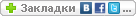 Начало новогоднего корпоратива для взрослых  , звучат веселые новогодние фанфары.
ВЕДУЩИЙ 1: Добрый вечер всем! Как известно, Новый год – это такой праздник, который принято отмечать в кругу семьи…

ВЕДУЩИЙ 2: А как говорят сотрудники нашего детского сада – не отметишь предварительно наступление  нового года в кругу коллег – не будешь чувствовать себя частью нашего дружного коллектива, поэтому, с наступающим новым годом поздравляем весь дружественный, симпатичный и веселый коллектив МБОУ СОШ № 26  дошкольное отделение!  







ВЕДУЩИЙ 1: Начать наш увеселительный праздник хочется со слов нашего директора, самой   мудрой и строгой, самой справедливой и непревзойденной в ораторском искусстве - Федько Н.Н. 

ВЕДУЩИЙ 2: (после тоста начальника). Уважаемые сотрудники, помните: все руководители должны хорошо кушать и нормально выпивать, поэтому за тост директора предлагается выпить до  дна, и откушать прекрасных блюд на этом столе. Ведущий 2: А чтобы немного растормошить вас всех, мы предлагаем немного поиграть. Во что? Слушайте внимательно! 
Видите, по углам нашего зала стоят девушки с шарами разного цвета. Сейчас вы будете разбегаться по углам, т.к. надо будет выбрать свое решение согласно цвету шара. 
Ведущий 1: Итак, мы сейчас посмотрим, зачем вы пришли сюда? 
Зеленый шар - напиться. Красный - повеселиться. Желтый - поесть чего-нибудь вкусненького. Синий - больше некуда идти. 
ВЕДУЩИЙ 1: Следующее слово предоставляется самой обаятельной, самой доброй Комагорцевой М.В.«Новогодняя лотерея» 

ВЕДУЩИЙ 1: Как известно, сотрудники нашей фирмы – народ горячий и азартный. Поэтому, следующий конкурс – для таких горячих ребят, отчество которых имеет окончание «вич». Это (называет имена, например «Игорь Станиславович, Руслан Григорьевич, Анатолий Петрович,  и т.д.)

ВЕДУЩИЙ 2: Сейчас для вас мы организуем беспроигрышную лотерею. Для этого станьте все в кружочек. Для Вас будет звучать веселая новогодняя музыка. Первому участнику мы вручаем мешочек. По-очереди, танцуя, передаем мешочек друг другу, как только музыка заканчивается, участник, у которого оказался мешочек – открывает его. 

ВЕДУЩИЙ 1: Итак, маэстро – музыка! 

Начинает звучать веселая новогодняя песня, участники по- очереди передают заветный мешочек. Музыка заканчивается, мешок остается у одного из участников. 

ВЕДУЩИЙ 2: Итак, уважаемый (имя), доставайте из мешочка одну из фишек. (Участник достает) . Это буква «С». 

ВЕДУЩИЙ 1: Дорогие участники! Вы должны, не раздумывая, назвать любой новогодний атрибут на букву «С». 

По-очереди, каждый участник называет новогодний атрибут на букву «С». Тот, кто долго думает – выбывает из игры. Конкурс продолжается дальше. Звучит музыка, участники передают мешок с фишками по кругу. В мешке могут быть фишки с буквами «А», «О», «Д», «Е», и т.д.  

Ведущий 2. А сейчас слово для поздравления предоставляется нашим старшим воспитателям Гамиловой М.Г. и     Л.А.Новогоднее гадание

ВЕДУЩИЙ 1: Наступает Новый год. Каким он будет для всех нас.

ВЕДУЩИЙ 2: Погоди, главный вопрос, каким он будет для фирмы, а из этого следует – каким он будет для нас. 

ВЕДУЩИЙ 1: У меня есть идея – давай попробуем узнать будущее, и погадать. 

ВЕДУЩИЙ 2: Для этого подойдем к нашему замечательному начальнику фирмы. Предложим ему вынуть из этого мешочка определенные предметы, а мы расскажем об их значении. 

Готовим заранее мешочек с предметами: бутылочка со спиртным  (год будет насыщен праздниками и весельем); чупа-чупс (женщины в этом году будут сладкими и круглыми); жвачка (год будет длинным), хлопушка (предстоит много шумных гостей); коробка спичек (год будет полон ярких моментов и зажигательных развлечений) 

ВЕДУЩИЙ 1: Ну вот, друзья, из всего этого выходит, что следующий год – будет самым счастливым годом для нашей фирмы и ее сотрудников. 
Ведущий 2. Слово для поздравления предоставляется нашему логопеду Писаревой Е.А.Ведущий 1: Там, где яркие огни возле елки светятся, Хорошо, мои друзья, всем нам с шуткой встретиться. Давайте поиграем. А игра наша называется «Христофоровна и Никаноровна». Для этой игры мне нужны 10 мужчин слева и 10 мужчин справа. (Мужчины вышли и встали в шеренги) 
Итак, у нас 2 команды: слева - «Христофоровны», а справа -«Никаноровны». Встаньте в своих командах в затылок друг другу. Около команд я ставлю по стулу. И на некотором расстоянии ставлю еще один стул. 
Надо по моему сигналу одеть косынки, юбки и бежать к своему стулу. Добежать, сказать «я - Никаноровна» или «я -Христофоровна», сев на стул, затем бежать к команде, быстро снять с себя косынку, юбку, которые сразу же одевает другой игрок вашей команды. 
И так далее, пока все ваши игроки не побывают в роли Никаноровны или Христофоровны. Начали! 

Ведущий 1. Слово для поздравления предоставляется нашей самой хозяйственной, самой домовитой    Н.М..Ведущий 2: Попили, поели, надо и меру знать! Всех приглашаем в наш так называемый зрительный зал. 
Продолжаем наше представленье всем на радость и на удивленье! Как много среди нас женщин, да еще каких! И вот среди них мы сейчас проведем конкурс частушечниц. 
Ведущий 1.А теперь слово предоставляется по очереди всем представителям групп по возрасту от самых маленьких до самых старших. 

Игра «Самый ловкий Дед Мороз»

ВЕДУЩИЙ 1: Для участия в игре мы приглашаем участников, имя которых начинается на «С». Таких в нашей компании четверо – Светлана, Сергей, Саша, Святослав.

ВЕДУЩИЙ 2: Ребятам мы завязываем глаза, надеваем шапки Деда Мороза. А на Светлану  - наряд Снегурочки, а также одеваем  три прибора, с помощью которых все нормальные люди цепляют белье – три прищепки. 

ВЕДУЩИЙ 1: Уважаемые участники. У вас – приятное задание, с завязанными глазами отыскать эти прищепки, и отцепить. Кто из Вас найдет наибольшее количество прищепок – тот и победит. К заданию приступаем по моей команде.







«Конкурс новогодней песни»

ВЕДУЩИЙ 1:  Все в нашей программе идет по плану, сейчас – следующий этап застолья – пение песен. 

ВЕДУЩИЙ 2:  А для того, чтобы всем привнести новогоднее настроение, есть предложение петь песни про Новый год, и все, что с ним связано.  По-очереди, начинаем петь, или вспоминаем название песни, или пару строчек. Петь можно и про снег, и про любовь зимой, и про вьюгу, и зимние горы – все, что связано с этим праздником. 

Начинается конкурс, по часовой стрелке, ведущие подходят с микрофоном к участникам застолья, те исполняют соответственные песни. Если участник не знает больше зимних песен – выбывает из конкурса, таким образом, остается последний «знаток», ему предоставляется поздравительное слово. 

«Новогодний сюрприз»

ВЕДУЩИЙ 1: Для конкурса мы приглашаем трех девушек, имена которых начинаются на букву «Н» - это Надежда, Наталия и Нина. 

ВЕДУЩИЙ 2: Итак, девушки, вы готовы к новогодним сюрпризам?  Вам предстоит их добыть. 

Участницам закрывают глаза, преподносят на тарелках бананы. 

ВЕДУЩИЙ 1: Дорогие девушки, на тарелках перед вами – новогодние сюрпризы, вам нужно без рук, почистить их и скушать. Но для этого нужна помощь консультантов, поэтому приглашаем помочь нашим участницам ребятам, имена которых тоже начинаются на «Н» - Николай, Никита и Нестор (можно выбрать любую другую букву) . Вам, уважаемые консультанты, придется помогать участницам добрыми советами! 

ВЕДУЩИЙ 2: Впереди – много выходных, много праздников, а праздники мы любим.







Взрослый «детский» конкурс

ВЕДУЩИЙ 1:  Особенно, любим любить в праздники.

ВЕДУЩИЙ 2:  Ох, любовь,  любовь... Ты знаешь,   это такая сложная математика - секунда невнимания- и друг плюс друг превращается в три, а если быть совсем невнимательным - то получим целый детский вагон!

ВЕДУЩИЙ 1: Слушай, а давай предложим нашим коллегам сыграть в одну детскую новогоднюю игру. 

ВЕДУЩИЙ 2: Итак, выбираем две команды игроков, располагаем их в одном конце зала. 

В другом конце зала ставим два маленьких столика, или табуретки. На них размещаем: маленькую искусственную елочку, 4-5  больших елочных игрушек, бутылку с водкой, стопку,  тарелку с 4-5  ломтиками лимона. 

ВЕДУЩИЙ 1: Итак, задача команд по очереди выполнять задания: первый участник команды добегает к столику, одевает игрушку на елку; второй – только наливает водку в стопку, третий – только выпивает ее, четвертые – только закусывает лимоном, а дальше – все с начала. 

ВЕДУЩИЙ 2: Какая команда первой оденет елку, выпьет спиртное, съест лимон – та и выиграла!


Действенные советы новогодние

ВЕДУЩИЙ 2: Новый год – это такой замечательный праздник, когда дети пишут письма Деду Морозу.



ВЕДУЩИЙ 1: Дорогие товарищи дети, а также их родители, помните: написав письмо Деду Морозу – не спешите вступать с ним в переписку, особенно, если взамен на подарок он просит вас указать ваш адрес, номер квартиры, и код сигнализации. 



ВЕДУЩИЙ 2: Будьте осторожны, если в ответ на Ваше предложение: «Дедушка Мороз, приходи к нам, посидим, попьем чаю», Дедушка отвечает: «Спасибо, Петенька, Дедушка уже отсиделся, в Лапландии». 


ВЕДУЩИЙ 1: Думаю, что пришла пора вызвать в наш зал самых главных участников новогоднего праздника – Деда Мороза и Снегурочку! Три, четыре, все вместе! 



Звучит фонограмма – выход Деда Мороза и Снегурочки 



ДЕД МОРОЗ: В пору эту, когда падает снег, 

И морозы снега припекают, 

Вновь на Землю спешит Новый Год, 

С этим праздником всех поздравляю,

Счастья всем вам, и светлых надежд, и  успехов, все это знают!

Лучших планов,  и денег  в Новом Году 

И детишек - Всем обещаю!

СНЕГУРОЧКА: Ветками ели всех вас поздравляю,

снежинками белыми в новогоднем сне, 

Пусть счастье и радость Вас всех встречают, 

как ночь Новогодняя в бенгальском огне! 



СНЕГУРОЧКА: В канун  Новогодних праздников хочется пожелать, чтобы в каждый дом пожаловал Дед Мороз и выполнил ваши самые заветные желания.

ДЕД МОРОЗ: Сегодня я пришел к Вам сразу с тремя мешками: первый – мешок радости,  ну а второй мешок для того, чтобы забрать у вас всю печаль и тоску. Сложите их все поскорей, а мы со Снегурочкой их унесем в далекую снежную страну.  

СНЕГУРОЧКА: А вот третий мешок – мешок исполнения желаний. Так, достаем из него желания: Всем кто холост, желаем жениться, а вот кто поссорен – помириться! 

ДЕД МОРОЗ:  Желаем всем, кто заболел – стать здоровым, и расцвести, и обязательно – помолодеть. 

СНЕГУРОЧКА: Желаем тощим быть потолще, а толстым – наоборот, похудеть.

ДЕД МОРОЗ: А вот слишком умным – быть попроще, а тем, кто глупый-поумнеть. 

СНЕГУРОЧКА: Ну а тем, кто полысели, желаем, что б макушка стала, как сибирские леса! 
ДЕД МОРОЗ:  Чтобы песни, чтобы танцы  не смолкали никогда. 

СНЕГУРОЧКА:  Наступает [число] год - год, в котором не существует препятствий в решении любых вопросов, надо просто верить в это. Поэтому я Вам желаю в Новом году уверенности в себе, осуществление мечты, взаимности и гармоничности в отношениях и, конечно, любви. С Новым годом!!!

ДЕД МОРОЗ: А сейчас приглашаю всех людей, дорогих моих друзей, станем дружно в хоровод, встретим пляской Новый Год! 

Звучит песня «В лесу родилась елочка» в современной обработке. Дед Мороз и Снегурочка могут организовать веселый «новогодний поезд», выстроив сотрудников один за другим, положив руки на талию соседа, получается очень прикольно! 

Дальше Дед Мороз раздает символические подарки сотрудникам, это могут быть ежедневники, или кружки для кофе. Для ведения вечера нужны двое ведущих (он и она), Дед Мороз и Снегурочка, 4 девушки с шарами, они же помогают проводить конкурсы, жюри, «почтальон Печкин» с телеграммами магнитофон с записью голоса для начала вечера, 20 косынок и 20 широких юбок или рабочих халатов для игры «Христофоровна и Никаноровна». 

Начните вечер с медленного танца. Затем на середине прекратите мелодию и включите магнитофон, где будет записано объявление, сказанное важным мужским голосом. 

Голос: Внимание! Внимание! 
Послушайте сообщение важнейшего значения! 
Первое событие праздника - открытие! 
Затем впоследствии - торжественное приветствие! 
Потом - Деда Морозовы поздравления; 
А дальше - ваше представленье и прекрасное угощенье! 

Выходят 2 ведущих 

Ведущий 1: Здравствуйте, дорогие гости! Просим вас, робость отбросьте! Познакомьтесь, если не знакомы! А для этого сделайте друг к другу 5 шагов и назовите друг другу свои имена, пожав руку и поцеловав друг друга в щеку. Начали! 1,2,3,4,5! 
Пожатие рук, поцелуй 
Итак, произнесите еще раз, как вас зовут? (Все говорят свои имена) Чувствуйте себя как дома! 
Девушки с шарами! Постройте подбежавших к вам в круг, посчитайте, сколько вас? 
Ведущий 2: Итак, пришли сюда напиться. Сколько вас? 
Ведущий 1: А сколько пришло повеселиться? 
Ведущий 2: А вот поесть вкусненько решило... Сколько? 
Ведущий 1: А скольким же из вас некуда больше пойти? 
Ведущий 2: Прекрасно! Следующее разбирательство по вопросу: с кем бы вы хотели отметить Новый Год 31 декабря? 
Зеленый шар - в своей семье. Красный шар - с любовником или любовницей. Желтый шар - в дружеской компании. Синий шар - с начальником нашей организации... (Все разбегаются.) 
Девушки! Посчитайтесь в кругах! 
Ведущий 1: Итак, 31 декабря хотят отметить в семье, т.е. среди нас, сколько удивительных семьянинов? 
Ведущий 2: А сколько среди нас добрейших - наидобрейших, кто хочет скрасить одиночество своих любовников и любовниц? 
Ведущий 1: Среди нас есть прекрасные друзья. Сколько нас? 
Ведущий 2: А знаете ли вы, что среди нас есть великие патриоты своего дела? И вот они хотели бы 3 1 декабря отметить с нашим руководителем.... Сколько вас? 
Ведущий 1: Спасибо всем за честность и откровенность! Ну, а так как мы сегодня собрались на предновогоднюю встречу, оказывается, что мы все патриоты своей родной организации. 
А поэтому мы приглашаем всех пройти за свои столики. 

Все проходят за столики, которые заранее приготовлены, на каждом стоит номер, предупредите гостей об этом. 

Ведущий 2: Слово для поздравления имеет наш дорогой руководитель.... 
Поздравление. Тост. Застолье. 
Ведущий 1: А теперь - слово председателю профкома... 
Поздравление. Тост. 
Ведущий 2: Дорогие друзья! Мы приглашаем вас пройти на места нашего так называемого зрительного зала. Садитесь, пожалуйста, своими прекрасными парочками. Нас ждут сюрпризы новогодней ночи! 
Все проходят и садятся на стулья в «квадрате». 
Ведущий 1: Много людей, хороших и разных, мы пригласили к себе на праздник. 
Праздник-то к нам не простой идет - А самый лучший - Новый Год. 

Появляются Дед Мороз и Снегурочка 

Дед МОРОЗ: К вам на праздничную елку мы пришли издалека. 
Шли вдвоем довольно долго через льды, через снега. 
Снегурочка: Шли все дни, не зная лени, не сбивались мы с пути. 
То садились на оленей, то в маршрутное такси. 
Дед МОРОЗ: Вот и к вам - не опоздали, ведь опаздывать нельзя, 
Если ждут в нарядном зале наши лучшие друзья! 
Снегурочка (обращается к ведущим): 
Вы сегодня смейтесь, отдыхайте, 
Развлекайте шутками друзей! 
А сейчас с улыбкой приглашайте их на танец вы, 
Да поскорей! 
Ведущий 1: Как видите, Снегурочка уже открыла наш бал. И ей предоставляется право пригласить мужчину и начать танец. Ну, а нам всем последовать ее примеру! 

Музыка. Танец. 

Ведущий 2: Шутки, смех, веселье, танцы, пляски, песни и стихи! Покажи свое уменье! В круг для шуток выходи! Приглашаем пару! 

Выходят мужчина и женщина. 

Ведущий 1: Итак, первая пара на нашем вечере. Вы должны будете сказать друг другу ласковые-преласковые слова. Помните, что слова не должны повторяться. Говорите по очереди. 
(Начинает мужчина: ласточка моя, сокол мой ясный, рыбка моя и т.д. Можно, будет пригласить еще одну пару, а затем между парами провести конкурс, лучшей паре - сувенир.) 
Ведущий 2: Прекрасно! Вот бы всегда так общаться друг с другом! Ну прямо как в сериалах мексиканских и бразильских! 
Ну, а теперь мы предлагаем всем немного попеть. Но петь будем особенно! При этом будем соревноваться. У нас в зале 4 стороны, петь будете по 2 стороны вместе. Поняли все? Хорошо. Но петь будем на темы разных песен, по очереди, только по одному куплету, не повторяя песни друг друга: 
1 - песни, где есть женские имена, 
2 - где есть мужские имена, 
3 - где есть слова о зиме, холоде, ветре и т.п., 
4 - где есть слова о цветах. 
Ведущий 1: Дед Мороз, а ты не хочешь немного размяться? Я уверена, что наши женщины ждут - не дождутся танца с тобой. Да и ты по-моему уже на кого-то глаз положил. 
А ну-ка, выбери себе достойную из достойнейших. А все мужчины вслед за тобой выберут себе партнерш и тоже будут танцевать. Итак, все пошли приглашать дам, сделайте это красиво, достойно! И встаньте парами в зале! 
Все встали по кругу парами. 
Ведущий 2: Дед Мороз, и еще один сюрприз для тебя. Твои партнерши будут меняться. Да и партнерши других мужчин тоже. Для этого я взял с собой 5 роз. (Отдайте розы женщинам, оказавшимся без пары или, если таких нет, женщинам из пар, а их мужчинам предложите немного посидеть и подождать своей очереди.) 
Итак, маэстро, музыку! А вы, девушки, пока выберите себе партнера среди пар. Когда захотите разбить чью-то пару, подойдите, отдайте женщине розочку, а сами танцуйте с мужчиной этой пары. 
Не забудьте про Деда Мороза, он - тоже мужчина, хоть и в преклонном возрасте, не забудьте и про тех, кто сидит. 

Музыка, танец. 

Идет игра. Победителям - призы. 

Ведущий 2: Ну, а сейчас мы снова приглашаем всех за столы. 

Застолье 

Я приглашаю сюда 10 женщин, по 5 человеке команде. (Вышли желающие.) 
Скажите названия ваших команд. (Говорят.) 
Прекрасно! Вы сейчас по очереди будете петь частушки, которые повторяться не должны. Начали! (Поют. Если кто-то не спел, поет следующий.) 
Итак, последняя частушка была за командой .... Она и победила. Мы вручаем ей приз. . 

Частушки можно раздать на карточках. В этом случае побеждает самая артистичная команда. 

Ведущий 2: Конечно, все ждут танцев! Ну что ж, будем танцевать и петь одновременно. Можно даже на ходу парами или целым скопищем придумывать свой танец на эту мелодию. 
Все мы любим танцы да и песни в стиле Ретро. «Опять от меня сбежала последняя электричка...» 
Ведущий 1: А вот я бы не огорчился, если б она от меня сбежала, ведь можно вновь вернуться к любимой! «Синий, синий иней лег на провода. В небе темно-синем синяя звезда...» Ого-ого! А действительно, какая неожиданная красота! 
Ведущий 2: Или... А у нас но дворе есть девчонка одна...» Да, была одна такая, которой я глядел вслед и шептал: «Хороша!» 
Да, и девчонки были хороши, и песни тоже. Вот под них мы сейчас и потанцуем. У нас в гостях группа «Доктор Ватсон» 
- Танцуем, поем, придумываем на ходу танцы под эти прекрасные мелодии! 

Музыка, танцы. 

Ведущий 1: И снова идем все за столы! 

Тост, застолье, советы, как и в чем надо встречать этот Новый год. Через некоторое время - стук в дверь. Появляется почтальон. 

Гость: Это я - почтальон Печкин. На ваш адрес пришло много телеграмм. (Начал читать первую, прервал чтение.) 
Мне бы рюмочку винца, я прочел бы до конца! (Ему поднесли, выпил, начал читать снова, остановился.) 
Нет, пожалуй, лучше две наливайте-ка вы мне! (Снова вылил.) 
Вот теперь, пожалуй, все! (Подходит к руководителю организации.) 
Нет-ка, брат, налей еще! (Выпил.) 
Теперь вот, знаю, через край! 
Сама, ведущая, читай, а я немножко посижу, на ваших женщин погляжу. 
Ведущие (читают шуточные, заранее написанные телеграммы на почтовых бланках): 
1.Поздравляю! Ждите прибавки к своей зарплате. На сколько процентов - пока не решил, В Кремль к Путину еще не сходил. 
Министр... (по профилю вашей организации). 
2.По ночам не сплю, рисую, над рисунками колдую. Те рисунки - деньги наши: Петям, Ваням и Наташам. Задолжал я много детям на обувку и конфеты. Скоро вышлю все детишкам. Положите на сберкнижки! 
Министр финансов.... 
3.Будьте здоровы! Живите богато! Как мы, отдыхайте! Как мы, размножайтесь! А мы вам поможем, Успехи умножим! Однозначно! 
Жириновский. 
4.Ешьте, люди, больше каши - будут мордочки, как наши! 
B.C. Черномырдин. 
5.Вас поздравляем от души! Люди в ... уж больно хороши! 
Мэр (мэр вашего города). 
Ведущий 2: Ну что ж, друзья, надо выпить, наверное, за все поздравления сразу! Садись с нами, Печкин! 

Застолье. 
В конце вечера можно снова предложить выйти Деду Морочу и Снегурочке для пожеланий присутствующим. 
Можно придумать интересный гороскоп на следующий год для всех знаков Зодиака. За столом можно узнать, кто в каком месяце родился, и выпить за их здоровье. Можно вручить сувениры самому трезвому, самому веселому, самой красивой, в самой короткой юбке и т.д.